COVID CHECK LIST FOR FRIENDLIE’S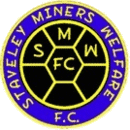 Covid Officer – T. Oliver Risk Assessment to be filled in every gameRegister kept for screening purpose Clubs to be Affiliated Sanitizer and tables to be accessible for both teams and spectators Multi ball in play – disinfected at half and full timeNO team celebrations Teams and spectators to follow social distance guidelines on arrival and exiting the sports field Refs to be paid by bank transfer of in a sealed envelope Respect barriers set out with poles every 1.5m so spectators have marks to standUse entrance and exit before and after each game